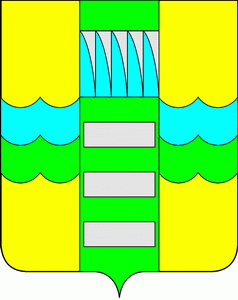 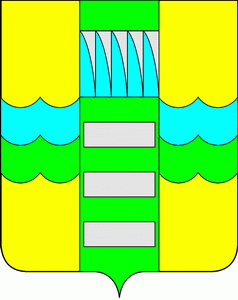           О внесении изменений в постановление          Администрации  муниципального          образования  г.Саяногорск   от 15.03.2018 г. №175          «Об утверждении  перечня  мест для отбывания          наказания в виде исправительных работ  на территории          муниципального образования г.Саяногорск» , руководствуясь ч.1 ст.50 Уголовного кодекса Российской Федерации, ч.1 ст.39 Уголовно-исполнительного кодекса Российской Федерации, руководствуясь ст.ст.30,32 Устава муниципального образования г.Саяногорск, утвержденного решением Саяногорского городского Совета депутатов №35 от 31.05.2005г., Администрация муниципального образования г. Саяногорск ПОСТАНОВЛЯЕТ:Внести в постановление Администрации  муниципального образования  город  Саяногорск от 15.03.2018г. №175   «Об утверждении  перечня  мест для отбывания наказания в виде исправительных работ  на территории  муниципального образования  г.Саяногорск» следующие изменения:1.1. Приложение к настоящему постановлению изложить  в редакции, согласно Приложению к настоящему  постановлению.Настоящее постановление вступает в законную силу со дня его официального опубликования в средствах массовой информации.Информационно-аналитическому отделу Администрации муниципального образования г. Саяногорск   опубликовать настоящее постановление в средствах массовой информации  и разместить на официальном сайте муниципального образования г. Саяногорск.Контроль за выполнением постановления возложить на Первого заместителя Главы муниципального образования г. Саяногорск.                Глава муниципального  образования город  Саяногорск                                                  Л.М. Быков                                            СОГЛАСОВАНО:Первый Заместитель Главы муниципальногообразования город  Саяногорск                                                Н.М. Чванова  Управляющий делами  Администрации  муниципального образования город Саяногорск                                                А.Г. КозловскаяНачальник   юридической службы Администрации  муниципального образования город  Саяногорск                                                 А.В. ДорофеевПроект размещен на официальном сайте Администрации муниципального образования г.Саяногорск для  независимой антикоррупционной экспертизы с 16.04.2018 г. по 20.04.2018г. исп. Иванова Е. 2-27-39Рассылка: дело,  Иванова Е.Г.,  информационно-аналитический отдел, филиал   по г.Саяногорску ФКУ УИИ УФСИН России по Республике Хакасия, организации, ИП, согласно  приложения                                                                                                                                                          Приложение     к постановлению Администрации  муниципального образования  г. Саяногорск«_____»________2018г. №______«Приложение к постановлению Администрации  муниципального образования  г. Саяногорск  №175 от  15.03.2018г.  Согласовано:Начальник Бейского межмуниципального  филиала   ФКУ УИИ УФСИН России по Республике Хакасия_______________А.В. Силиванов «____» __________ 2018 г.Перечень мест  для отбывания наказания в виде исправительных работ  осужденными, не имеющими основного места работы:         1) МКУ «Комбинат благоустройства и озеленения» - 7 ставок 2  ООО «Управление бытового обслуживания» - 2 ставки 3) ООО «Промстрой» - 1ставка  4) ООО «Промэлектромонтаж»-1 ставка 5) ООО «Исток»- 1 ставка         6) Индивидуальный предприниматель Бурмагин А.А. - 1 ставка.». Управляющий делами  Администрации  муниципального образования город Саяногорск                                              А.Г.Козловская